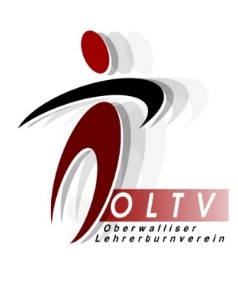 Der Stocksport ist vor allem im Alpenraum verbreitet und hat gewisse Ähnlichkeiten mit dem Curling. Historisch gesehen ist es ein alter Volkssport, der Spass und Spannung garantiert. Nachdem wir uns sportlich engagiert haben, lassen wir den Abend mit einem gemütlichen Pizzaessen im Restaurant Bergheimat in Saas-Grund ausklingen.Datum: 	Fr. 7. Februar 2020Treffpunkt: 	17.45h 	Eisbahn Saas-AlmagellMaterial: 	gutes Schuhwerk	warme Kleidung, Handschuhe, Mütze, Kosten:	Pizzaessen 	Der OLTV übernimmt das Eisstockschiessen inkl. StärkungAnmeldung: 	bis am Dienstag 4. Feb. ’20 	zisa78@gmx.ch oder 079 / 450 74 03	Bei der Anmeldung bitte eigene Natelnummer hinterlassen.Über deine Anmeldung würde ich mich freuen!!!!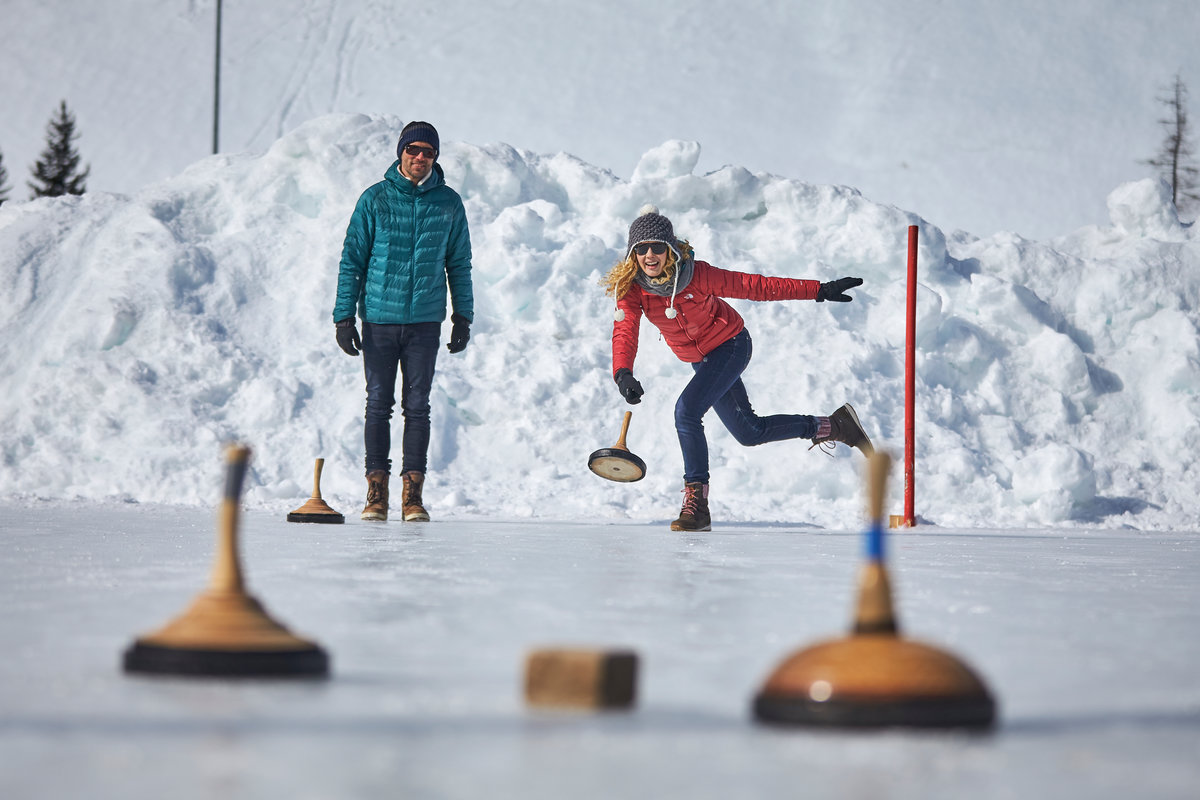 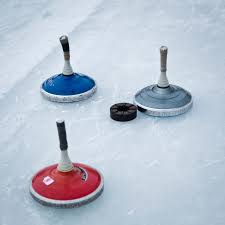 